196642, Санкт-Петербург, пос. Петро-Славянка,  ул. Труда, 1 тел./факс 462-13-04e-mail: maps@pochtarf.ru ОКПО 49008119  ОКАТО 40277552000 ИНН/КПП 7817032637/781701001решение «08» декабря 2017г.										№ 6/3	«Об утверждении проекта бюджета ВМО п. Петро-Славянка на 2018 год»Руководствуясь  Бюджетным Кодексом РФ, Законом РФ № 131-ФЗ от 06.10.2003 г. «Об общих принципах организации местного самоуправления в Российской Федерации», Законом Санкт-Петербурга № 420-79 от 23.09.2009 г. «Об организации местного самоуправления в Санкт-Петербурге», «Положением о бюджетном процессе в муниципальном образовании п. Петро-Славянка», утвержденным решением Муниципального Совета № 14/4 от 31.10.2013г., Уставом внутригородского муниципального образования Санкт-Петербурга поселка Петро-Славянка, Муниципальный Совет МО п. Петро-Славянка,   	РЕШИЛ:Утвердить местный бюджет муниципального образования п. Петро-Славянка на 2018 год:- по доходам в сумме 48443,2 тыс. руб., - по расходам в сумме – 48443,2 тыс. руб. - дефицит бюджета – 0,0 тыс. руб.Утвердить доходы местного бюджета на 2018 год по ведомственной структуре расходов согласно приложению № 1 к настоящему Решению.Утвердить расходы местного бюджета на 2018 год по ведомственной структуре расходов согласно приложению № 2 к настоящему Решению.Утвердить источником внутреннего финансирования дефицита местного бюджета изменение остатков средств местного бюджета  согласно приложению № 3 к настоящему Решению.Доходы, фактически полученные при исполнении бюджета субъекта Российской Федерации (местного бюджета) сверх утвержденных законом (решением) о бюджете общего объема доходов, могут направляться соответствующим финансовым органом без внесения изменений в закон (решение) о бюджете на текущий финансовый год (текущий финансовый год и плановый период) на замещение государственных (муниципальных) заимствований, погашение государственного (муниципального) долга, а также на исполнение публичных нормативных обязательств субъекта Российской Федерации (муниципального образования) в случае недостаточности предусмотренных на их исполнение бюджетных ассигнований в размере, предусмотренном пунктом 3 статьи 217 Бюджетного Кодекса РФ.Субсидии и субвенции, фактически полученные при исполнении бюджета сверх утвержденных законом (решением) о бюджете доходов, направляются на увеличение расходов соответственно целям предоставления субсидий и субвенций с внесением изменений в сводную бюджетную роспись без внесения изменений в закон (решение) о бюджете на текущий финансовый год (текущий финансовый год и плановый период).Установить, что средства резервного фонда главы Местной Администрации МО п. Петро-Славянка расходуются на финансирование мероприятий, связанных с непредвиденными муниципальными расходами.Установить, что при изменении бюджетной классификации изменять коды бюджетной классификации в приложениях к настоящему решению. Утвердить в качестве главного администратора доходов бюджета МО п. Петро- Славянка на 2018 год Местную Администрацию МО п. Петро-Славянка. Код администратора – 895.Установить на 2018 финансовый год главным администратором источников финансирования дефицита местного бюджета МО п. Петро-Славянка - Местную Администрацию МО п. Петро- Славянка. Код администратора – 895.Установить на 2018 финансовый год главными распорядителями бюджетных средств МО п. Петро-Славянка: 	- Местную Администрацию МО п. Петро- Славянка. Код ГРБС-895. 	- Муниципальный Совет МО п. Петро-Славянка. Код ГРБС-955.- Избирательную комиссию п. Петро-Славянка. Код ГРБС-995.Утвердить общий объем бюджетных ассигнований, направляемых на исполнение публичных нормативных обязательств в размере 841,5 тыс. руб. согласно приложению № 4 к настоящему Решению.Утвердить объем межбюджетных трансфертов, получаемых местным бюджетом МО 
п. Петро-Славянка из бюджета Санкт-Петербурга в размере 36648,4 тыс. руб. согласно приложению № 5 к настоящему Решению.Закрепить за Администратором поступлений в местный бюджет внутригородского муниципального образования Санкт-Петербурга поселка Петро-Славянка – Местной Администрацией внутригородского муниципального образования Санкт-Петербурга поселка Петро-Славянка источники доходов согласно приложению № 6 к настоящему Решению.Установить верхний предел объема муниципального долга по состоянию на 01.01.2019 года в сумме 0 (ноль) тысяч рублей, в том числе установить верхний предел объема обязательств внутригородского муниципального образования Санкт-Петербурга поселка Петро-Славянка по муниципальным гарантиям в течение 2018 года в сумме 0 (ноль) тысяч рублей. Установить предельный объем муниципального долга по состоянию на 01.01.2019 года в сумме 0 (ноль) тысяч рублей.Установить, что целевые бюджетные фонды в составе бюджета внутригородского муниципального образования Санкт-Петербурга поселка Петро-Славянка в 2017 году не образуются.Установить, что лимиты представления бюджетных и налоговых кредитов в 2017 году составляют соответственно в сумме 0 (ноль) тысяч рублей.Решение вступает в силу с момента официального опубликования (обнародования).Приложения:Доходы местного бюджета МО п. Петро-Славянка на 2018 год. Ведомственная структура расходов местного бюджета МО п. Петро-Славянка на 2018 год.Источники внутреннего финансирования дефицита местного бюджета МО п. Петро-Славянка на 2018 год.Объем бюджетных ассигнований, направляемых на исполнение публичных нормативных обязательств местного бюджета МО п. Петро- Славянка на 2018 год.Объем межбюджетных трансфертов, получаемых местным бюджетом МО п. Петро- Славянка из бюджета Санкт-Петербурга  на 2018 год.Источники доходов, закрепленные за Администратором поступлений в местный бюджет МО п. Петро- Славянка на 2018 год.Распределение бюджетных ассигнований местного бюджета внутригородского муниципального образования Санкт-Петербурга поселка Петро-Славянка на 2018 год.Распределение бюджетных ассигнований по разделам, подразделам классификации расходов бюджета внутригородского муниципального образования Санкт-Петербурга поселка Петро-Славянка на 2018 год.Глава муниципального образования,исполняющий полномочияпредседателя Муниципального Совета  			                		Козыро Я.В.	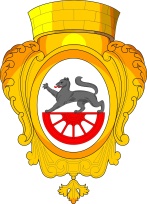 МУНИЦИПАЛЬНЫЙ СОВЕТвнутригородского муниципального образования Санкт- Петербурга поселка Петро-Славянка